INDICAÇÃO N.º 1818/2018Ementa: substituir placas de denominação de logradouro público de ruas  do Jardim União.Exmo. Senhor Presidente.Justificativa:Considerando o estado de conservação das placas de denominação de logradouro público que se encontram desgastadas, dificultando sua visibilidade, a Vereadora Mônica Morandi requer nos termos do art. 127 do regimento interno, que seja encaminhada ao Exmo. Prefeito Municipal a seguinte indicação:	Que seja realizada a substituição das placas de denominação de logradouro público  de todo o bairro Jardim União..Valinhos, 25 de Junho de 2018.Fotos anexas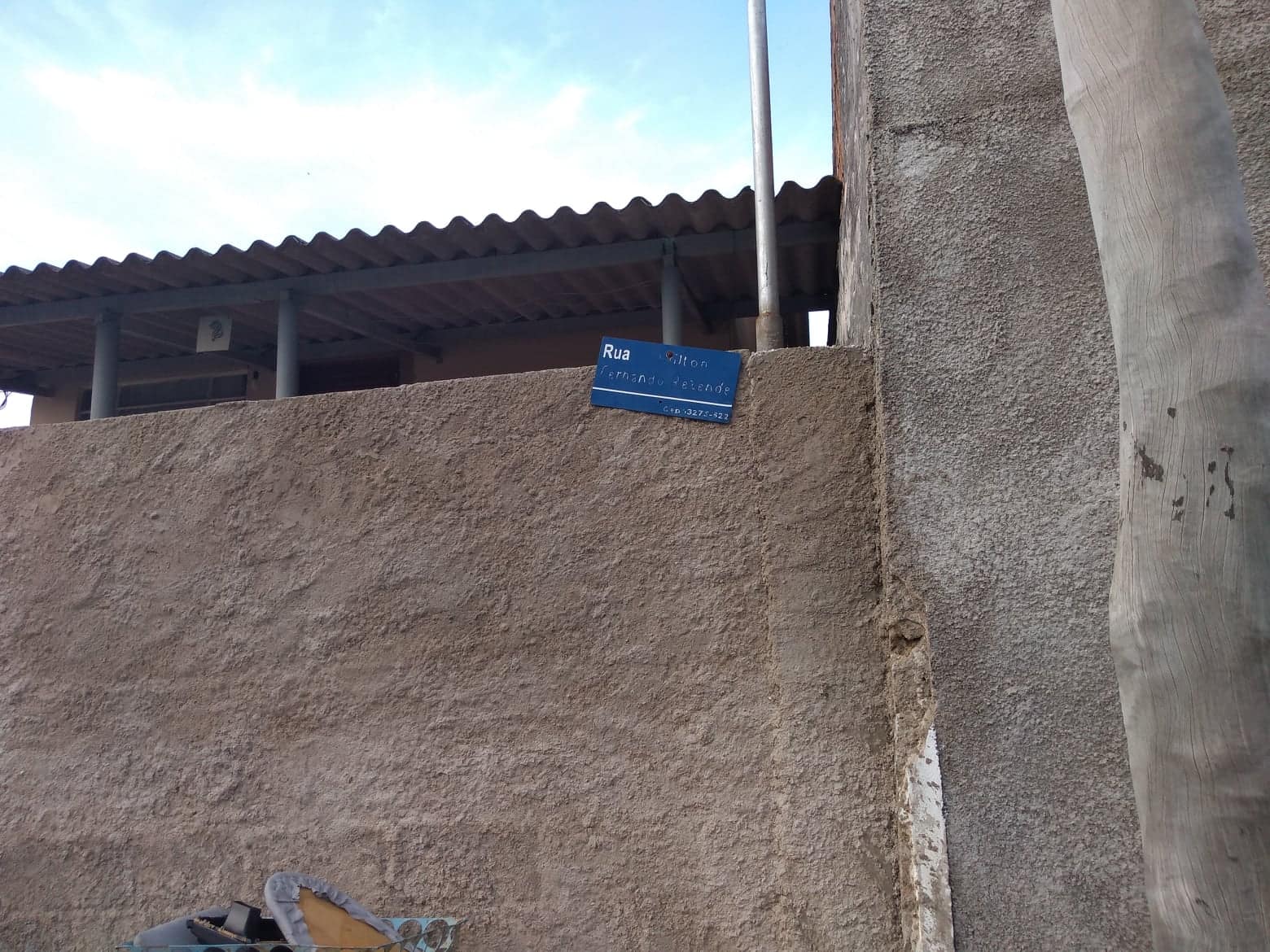 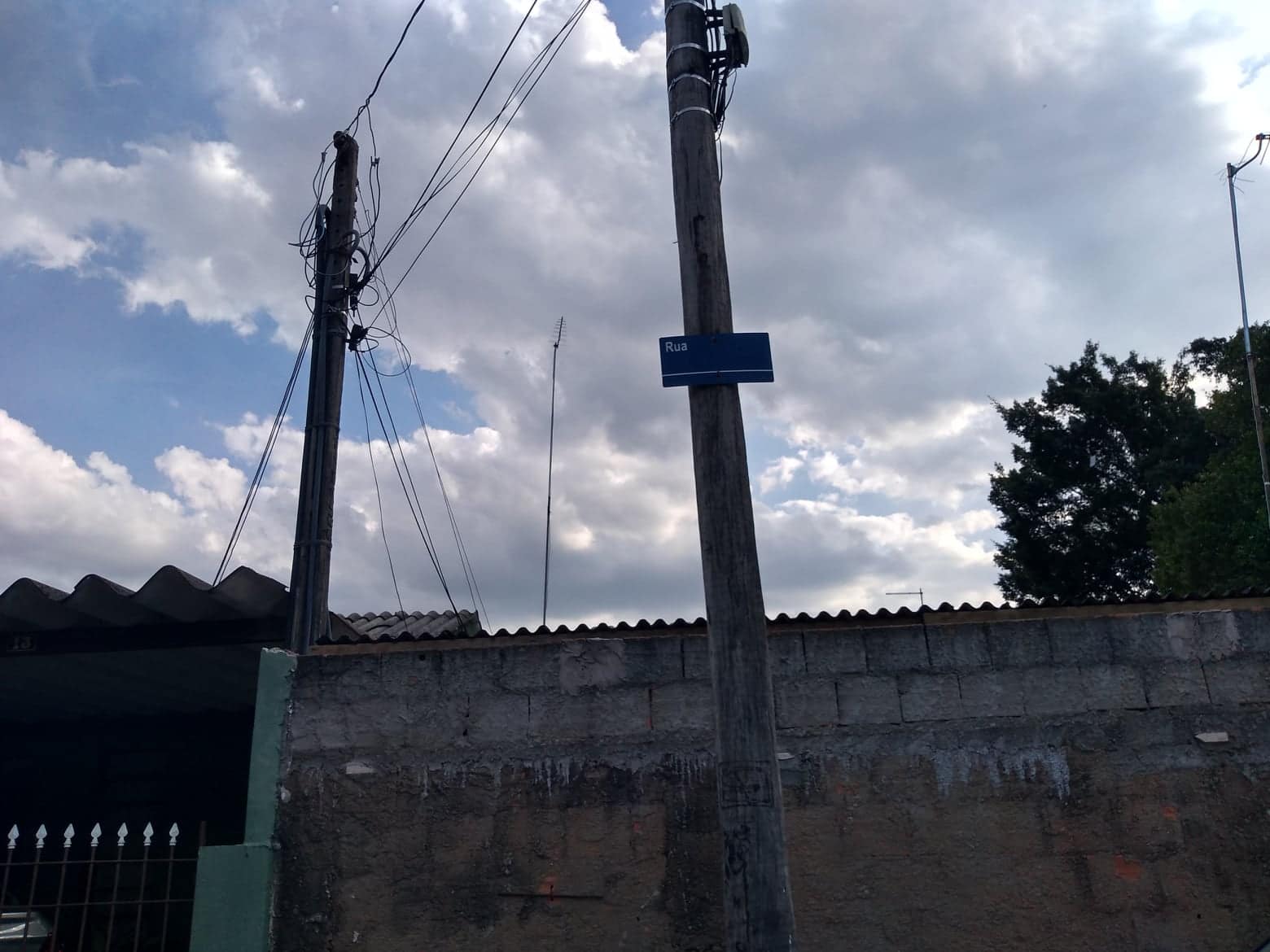 